OPERACIÓN CAMARÓN PARTICIPA EN LA 24ª EDICIÓN DEL FESTIVAL DE MÁLAGA CONVOCATORIA JUNKET Y PASES DE PRENSA4 DE JUNIO 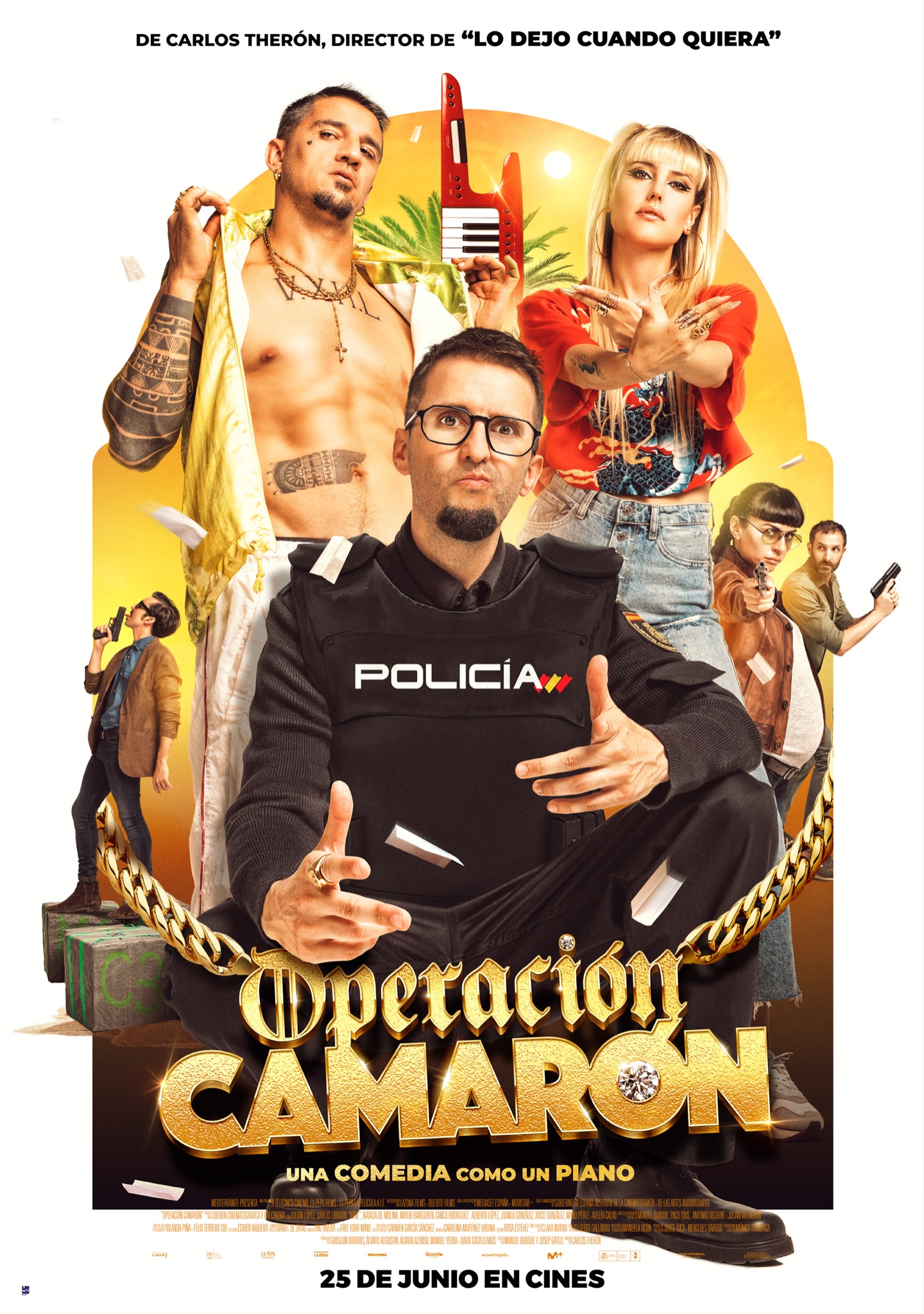 ENTREVISTAS CON EL EQUIPO DE LA PELÍCULA EN EL HOTEL AC MÁLAGA PALACIO A PARTIR DE LAS 09:30 HORASSOLICITA TUS ENTREVISTAS AMaría Oliva 615535518 - prensa2@dypcomunicacion.com PHOTOCALL MUELLE UNO 13:40hRUEDA DE PRENSA TEATRO CERVANTES 14:10hCon la presencia del director, Carlos Therón, el reparto integrado por Julián López, Natalia de Molina, Carlos Librado ‘Nene’, Miren Ibarguren, Canco Rodríguez, Juanlu González, Xisco González, Antonio Dechent, Alberto López, Manuel Pérez y los guionistas Josep Gatell y Manuel Burque.PASES DE PRENSA ‘OPERACIÓN CAMARÓN’ÚLTIMO PASE PREVIO EN MADRIDViernes 28 de mayo - 10:30hCINE CONDE DUQUE AUDITORIO MORASOL C/ PRADILLO 4 -6 PASE PREVIO EN MÁLAGAViernes 4 de junio - 12:15h TEATRO CERVANTESPara el pase en Madrid, es imprescindible solicitar asistencia en prensa@dypcomunicacion.com Madrid, 24 de mayo de 2021. OPERACIÓN CAMARÓN, comedia dirigida por Carlos Therón (‘Lo dejo cuando quiera’, ‘Es por tu bien’), participará en la Sección Oficial Fuera de Concurso de la 24ª Edición del Festival de Málaga. La presentación de la película tendrá lugar el próximo viernes 4 de junio en la capital malagueña y contará con la participación de su director y del reparto principal, que integran Julián López, Natalia de Molina, Carlos Librado ‘Nene’ y Miren Ibarguren.OPERACIÓN CAMARÓN cuenta con la colaboración especial de Paco Tous y la participación de Antonio Dechent, Alberto López, Julián Villagrán, Canco Rodríguez, Adelfa Calvo, Manuel Burque, Juanlu González y Xisco González.La película está producida por TELECINCO CINEMA, LA PEPA FILMS y LA PEPA LA PELÍCULA A.I.E., con LAZONA FILMS y QUEXITO FILMS como productores asociados, la participación de MEDIASET ESPAÑA, MOVISTAR+ y MEDITERRÁNEO MEDIASET ESPAÑA GROUP y la financiación de GOBIERNO DE ESPAÑA – ICAA. La película será distribuida por BUENA VISTA INTERNATIONAL y llegará a los cines el próximo 25 de junio. SINOPSISDesconocido en el mundo del hampa, con aspecto de pringado y dotes de concertista clásico, Sebas, un policía novato, es perfecto para una peligrosa misión: infiltrarse como teclista en Los Lolos, una banda de flamenco-trap que va a tocar en la boda de la hija de un traficante local.Materiales disponibles en: Área de prensa BUENA VISTA INTERNATIONALÁrea de prensa MEDIASET (Sección Cine)Área de prensa DYP COMUNICACIÓN(Usuario: dyp@dypcomunicacion.com PW:: prensadyp)#operacioncamarónFacebook: @operacioncamaronInstagram: @operacioncamaronTwitter: @operacioncamaronPara más información: David Sánchez:davidx@dypcomunicacion.comJosu Carnicer: prensa@dypcomunicacion.comMarta López: confirmacione@dypcomunicacion.comMaría Oliva: prensa2@dypcomunicacion.comPiti Alonso: piti@dypcomunicacion.comCOMUNICACIÓN TELECINCO CINEMA / MEDIASET ESPAÑA Cristina Ocaña: cocana@mediaset.esDavid Alegrete: dalegrete@mediaset.esBUENA VISTA INTERNATIONALLaura San Miguel: laura.san.miguel@disney.comBeatriz Ruano: beatriz.ruano@disney.com